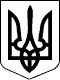 Новосанжарська селищна радаПолтавського району Полтавської області(двадцять п’ята позачергова сесія восьмого скликання)Р І Ш Е Н Н Я 04 листопада 2022 року              смт Нові Санжари                                           № 7Про внесення змін до Програми розвитку фізичної культури та спорту на території Новосанжарськоїселищної ради на 2022 -2025 рокиВідповідно до пункту 22 частини першої статті 26 Закону України «Про місцеве самоврядування в Україні», з метою підтримки сфери фізичної культури і спорту, враховуючи висновки галузевих постійних комісій селищної ради, селищна рада вирішила:1. Внести зміни до Програми розвитку фізичної культури та спорту на території Новосанжарської селищної ради на 2022-2025 роки (далі Програма), затвердженої рішенням сімнадцятої сесії Новосанжарської селищної ради восьмого скликання від 24 грудня 2021 року № 22 «Про затвердження Програми розвитку фізичної культури та спорту на території Новосанжарської селищної ради на 2022-2025 роки», а саме:1.1. У графі «Орієнтовані обсяги фінансування, тис. грн.» на 2022 рік заходу Програми «Забезпечити фінансування участі селищної команди «Стандарт» в першості області з футболу» підпункту 1.2. «Спортивно-масова робота серед усіх верств населення за місцем проживання та у місцях масового відпочинку населення» пункту 1 «Фізкультурно-оздоровча та спортивно-масова робота» розділу «Напрямки діяльності та заходи по виконанню Програми» збільшити фінансування вищезазначеного заходу на 50, 0 тис. грн. з місцевого бюджету.Всього по пункту 1 визначити фінансування за рахунок коштів місцевого бюджету на 2022 рік у сумі 504,0 тис. грн.1.2. У зв’язку з додатковим виділенням коштів розділ 8 «Загальний обсяг фінансових ресурсів, необхідний для реалізації бюджетної Програми» Паспорту Програми викласти в такій редакції: «8. Загальний обсяг фінансових ресурсів, необхідний для реалізації бюджетної Програми, всього: 8652,9 тис. грн.8.1 Коштів місцевого бюджету: 2966,4 тис. грн.»1.3. Додаток 1 до Програми «Ресурсне забезпечення Програми розвитку фізичної культури та спорту на території Новосанжарської селищної ради на 2022-2025 роки» викласти в такій редакції: Ресурсне забезпечення Програми розвитку фізичної культури та спорту на території Новосанжарської селищної ради на 2022-2025 роки (тис.грн.)2. Контроль за виконанням цього рішення покласти на постійну комісію селищної ради з питань освіти, культури, охорони здоров’я, соціального захисту населення, молоді, фізкультури та спорту.Селищний голова                                                        Геннадій СУПРУНОбсяг коштів, які пропонується залучити на виконання ПрограмиВсього, витрати на виконанняПрограми,тис. грн..  Етапи виконання ПрограмиЕтапи виконання ПрограмиЕтапи виконання ПрограмиЕтапи виконання ПрограмиОбсяг коштів, які пропонується залучити на виконання ПрограмиВсього, витрати на виконанняПрограми,тис. грн..  І етапІ етапІ етапІ етапОбсяг коштів, які пропонується залучити на виконання ПрограмиВсього, витрати на виконанняПрограми,тис. грн..    2022 р.  2023 р.  2024 р.  2025 р.Обсяг ресурсів, усього,у тому числі:8652,92317,91956,52171,52207,0Місцевийбюджет2966,4920,9693,5661,0691,0